附件2：         免予执行校园阳光长跑申请流程申请免跑的学生在健跑系统页面右上角点击免跑申请按钮并上传医院医生诊断证明或残疾证明图片，由体育学院审核通过后系统显示阳光长跑成绩为及格。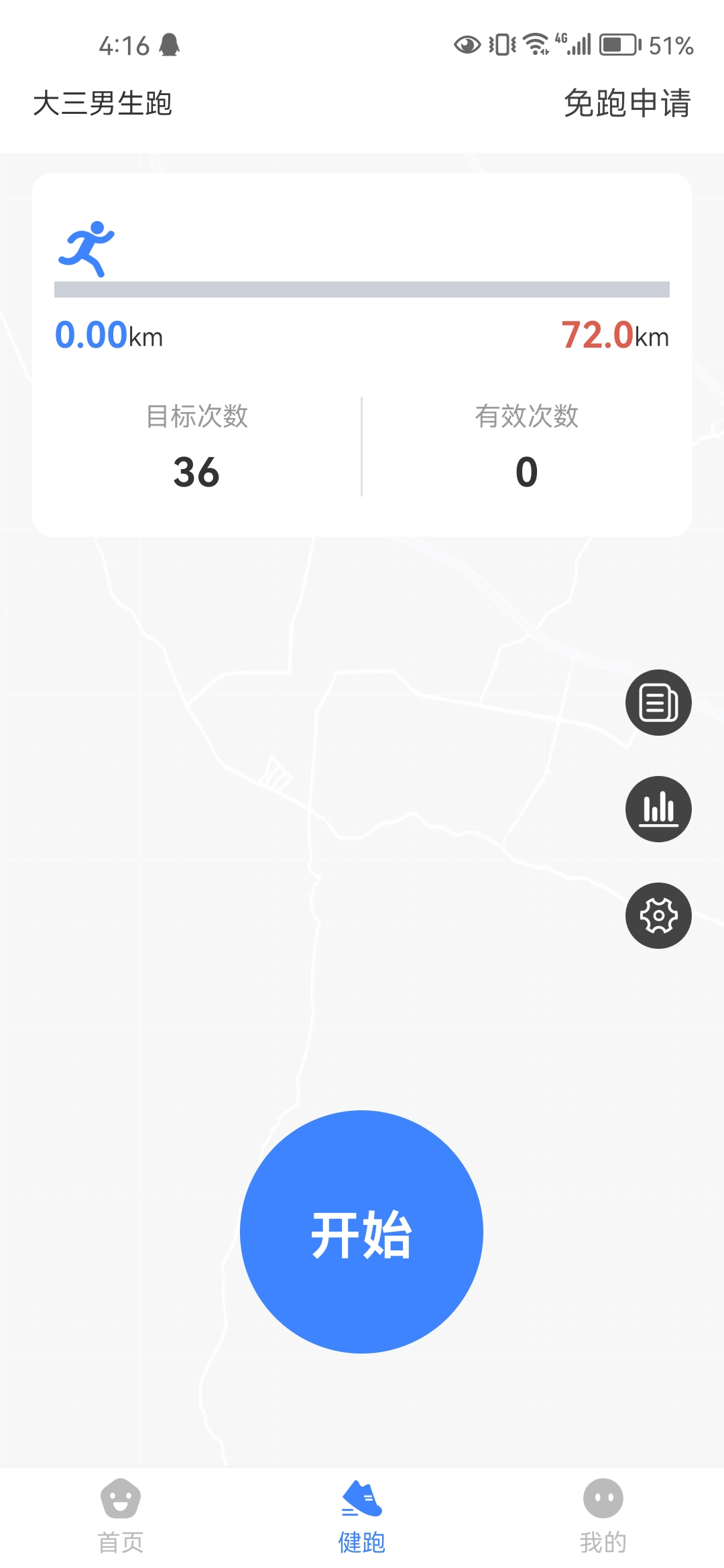 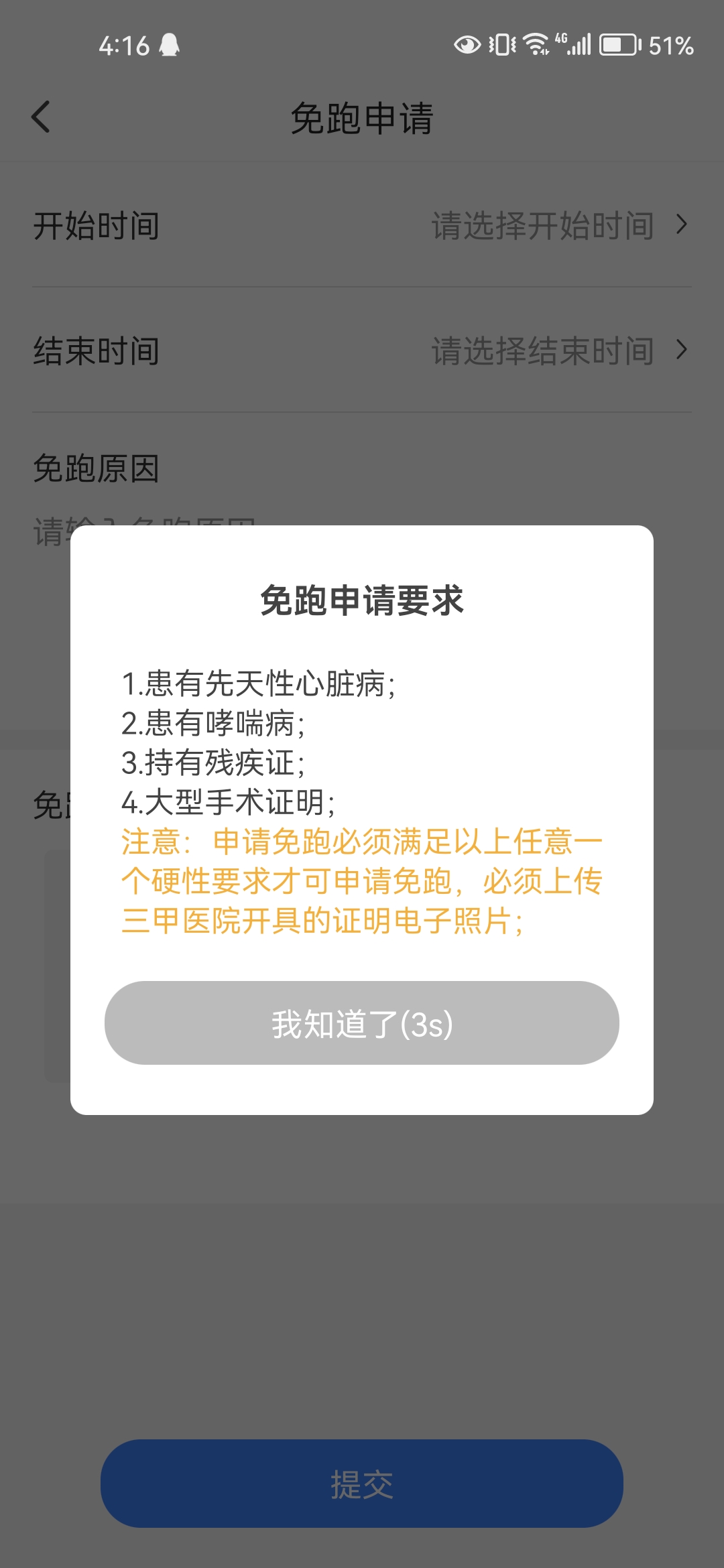 